Ders 5.Dersin Konusu: ԿԱՐՈՂԱՆԱԼ (…-EBİLMEK, …-ABİLMEK)ԿԱՐՈՂԱՆԱԼBu derste Ermenicede «Կարողանալ» yani “...-ebilmek, ...-abilmek” anlamında kullanılan “yeterlilik fiili ” temel düzeyde anlatılır. «Կարողանալ» fiili, “gücü yetme, başarma” anlamı kazandırır. «Կարողանալ» fiilinin olumlu ve olumsuz çekimi aşağıdaki gibi yapılır:Olumlu 							Olumsuz Tekil 								TekilԵս կարող եմ: 						Ես չեմ կարող: Դու կարող ես: 						Դու չես կարող:Նա կարող է: 							Նա չի կարող։ Çoğul Մենք կարող ենք: 						Մենք չենք կարող:Դուք կարող եք: 						Դուք չեք կարող:Նրանք կարող են: 						Նրանք չեն կարող: «Կարողանալ» fiilini cümle içinde kullanırken, yapabildiğimizi belirttiğimiz eylemi mastar halde kullanmamız gerekir. Օրինակ ՝ 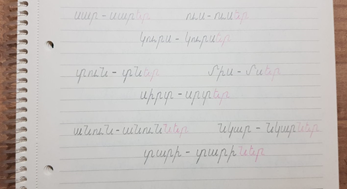 Ես կարող եմ կարդալ հայերեն: 			Ես չեմ կարող կարդալ չինարեն: 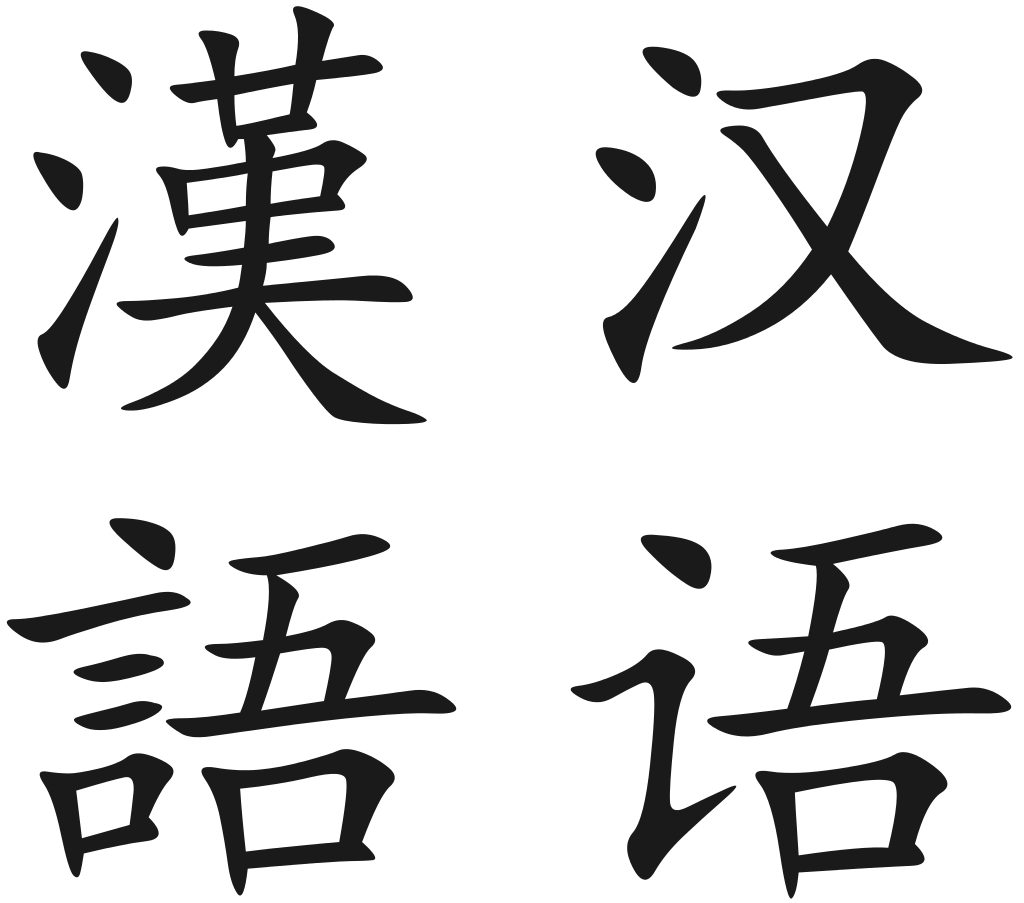 Soru Hali Ես կարո՞ղ եմ: Դու կարո՞ղ ես: Նա կարո՞ղ է: Մենք կարո՞ղ ենք: Դուք կարո՞ղ եք: Նրանք կարո՞ղ են:  Օրինակ ՝ 